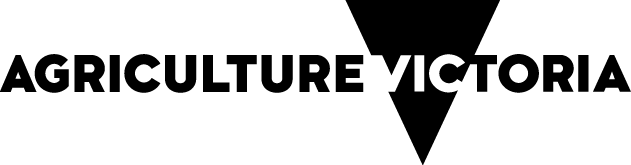 My Farm Business Plan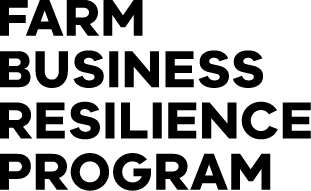 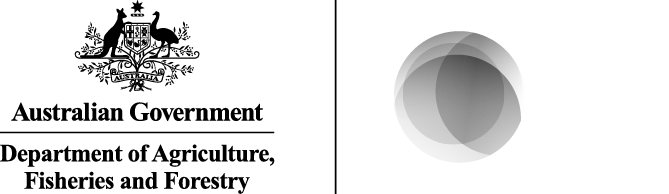 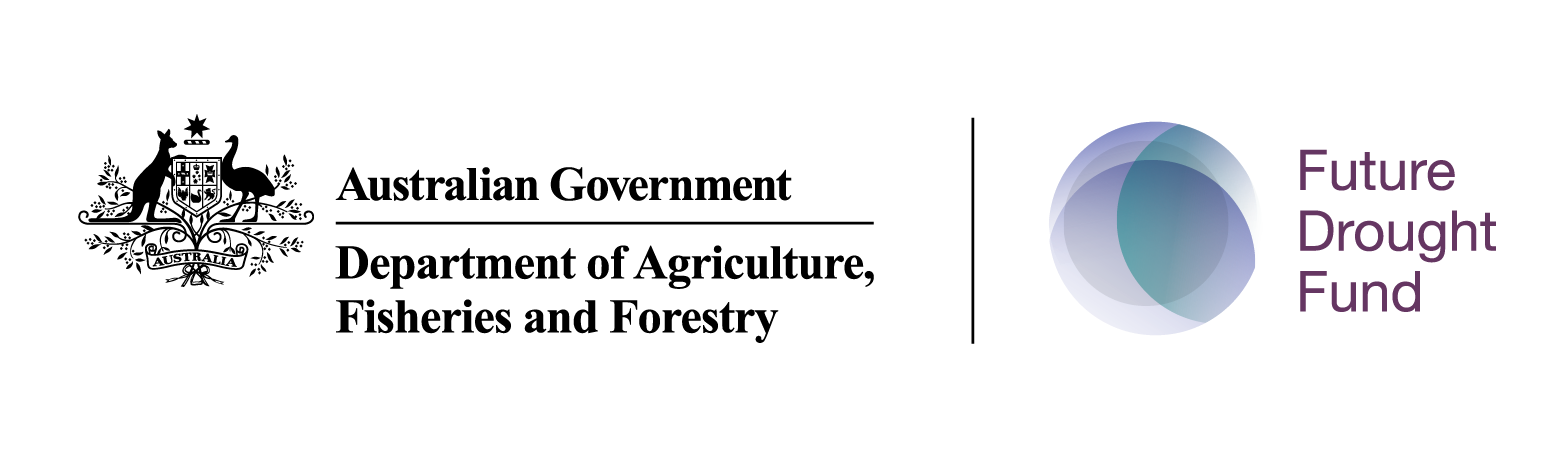 Farm Business Resilience ProgramFarm business planning resources and informationThe following resources and information will support you with farm business planning.Farm Fitness ChecklistThe Farm Fitness Checklist helps farmers assess where their business is at currently, and to identify areas and opportunities to strengthen their farm business.It covers subjects including people management, skills and training, business planning and financial performance, emergency management, infrastructure, water supply, natural resource management, risk management, succession planning, off-farm activities and more.Completing the Checklist helps farmers identify areas to prioritise in their farm business plan.The Checklist can be accessed on the Farm Business Resilience Program webpage: agriculture.vic.gov.au/FBRPClimate Services for AgricultureThe Climate Services for Agriculture (CSA) tool helps farmers understand the historical, seasonal and future climate at their location to help them make informed decisions for their farm business. It provides farmers with historical data (1961-2021), seasonal forecasts (1-3 months) as well as future climate projections based on the 15 years before and after 2030, 2050 and 2070, for a given location.The CSA tool can also be accessed on the Farm Business Resilience Program webpage: agriculture.vic.gov.au/FBRPSWOT AnalysisSWOT (Strengths, Weaknesses, Opportunities and Threats) analysis can be used to assess and plan for your short, medium or longer term goals for your farm business. It can assist with decision making in a wide variety of circumstances, such as climate risks (e.g. drought, fire, flood, frost), holding or selling stock, farm finances, managing people on farm, and pasture/crop management practices.Goal SettingA key benefit of setting goals is to describe what you want to achieve. Once a goal is set, the resources and skills required can be identified. Importantly, priorities can also be set.To make sure your goals are clear and achievable, each one should be S.M.A.R.T:Specific (simple, sensible, significant).Measurable (meaningful, motivating).Achievable (agreed, attainable).Relevant (reasonable, realistic and resourced, results-based).Time bound (time-based, time limited, time/cost limited, timely, time-sensitive).AuthorBusiness farm detailsEnterprise(s): (Please type X in relevant cell)Farm business vision statementSWOT Analysis of:[EXAMPLE my business finances or climate risk]An analysis of your current enterprise(s) in comparison with other enterprise possibilities. The analysis of your Strengths, Weaknesses, Opportunities and Threats (SWOT) can be a useful decision making tool for both small and large scale decisions.Set S.M.A.R.T. Goals for: [EXAMPLE my business finances or climate risk]To make sure your goals are clear and achievable, each one should be S.M.A.R.T. (Specific, Measurable, Achievable, Relevant, Time bound.) S.M.A.R.T. goals are also easy to use by anyone, anywhere, without the need for specialist tools or training.SWOT Analysis of:An analysis of your current enterprise(s) in comparison with other enterprise possibilities. The analysis of your Strengths, Weaknesses, Opportunities and Threats (SWOT) can be a useful decision making tool for both small and large scale decisions.Set S.M.A.R.T. Goals for: To make sure your goals are clear and achievable, each one should be S.M.A.R.T. (Specific, Measurable, Achievable, Relevant, Time bound.) S.M.A.R.T. goals are also easy to use by anyone, anywhere, without the need for specialist tools or training.SWOT Analysis of:An analysis of your current enterprise(s) in comparison with other enterprise possibilities. The analysis of your Strengths, Weaknesses, Opportunities and Threats (SWOT) can be a useful decision making tool for both small and large scale decisions.Set S.M.A.R.T. Goals for: To make sure your goals are clear and achievable, each one should be S.M.A.R.T. (Specific, Measurable, Achievable, Relevant, Time bound.) S.M.A.R.T. goals are also easy to use by anyone, anywhere, without the need for specialist tools or training.SWOT Analysis of:An analysis of your current enterprise(s) in comparison with other enterprise possibilities. The analysis of your Strengths, Weaknesses, Opportunities and Threats (SWOT) can be a useful decision making tool for both small and large scale decisions.Set S.M.A.R.T. Goals for: To make sure your goals are clear and achievable, each one should be S.M.A.R.T. (Specific, Measurable, Achievable, Relevant, Time bound.) S.M.A.R.T. goals are also easy to use by anyone, anywhere, without the need for specialist tools or training.SWOT Analysis of:An analysis of your current enterprise(s) in comparison with other enterprise possibilities. The analysis of your Strengths, Weaknesses, Opportunities and Threats (SWOT) can be a useful decision making tool for both small and large scale decisions.Set S.M.A.R.T. Goals for:To make sure your goals are clear and achievable, each one should be S.M.A.R.T. (Specific, Measurable, Achievable, Relevant, Time bound.) S.M.A.R.T. goals are also easy to use by anyone, anywhere, without the need for specialist tools or training.SWOT Analysis of:An analysis of your current enterprise(s) in comparison with other enterprise possibilities. The analysis of your Strengths, Weaknesses, Opportunities and Threats (SWOT) can be a useful decision making tool for both small and large scale decisions.Set S.M.A.R.T. Goals for: To make sure your goals are clear and achievable, each one should be S.M.A.R.T. (Specific, Measurable, Achievable, Relevant, Time bound.) S.M.A.R.T. goals are also easy to use by anyone, anywhere, without the need for specialist tools or training.After completing your Farm Business Plan, have a go at prioritising your goals using the Action Plan template. The Action Plan template can be accessed on the Farm Business Resilience Program webpage: agriculture.vic.gov.au/FBRP The Farm Business Resilience Program is supporting farmers to build stronger, more productive agricultural businesses.The Farm Business Resilience Program is jointly funded through the Australian Government’s Future Drought Fund and the Victorian Government’s Future Agriculture Skills Capacity Fund.Producer name:Business/Property name:Farm address:Town:SheepMixedHorticultureBeefDairyGrainsOther:Farm size (Ha):Where do you want your farm business to be?StrengthsWeaknessesOpportunitiesThreatsQuestionsStrategies to build onWays to build on strengthsWays to take advantage of opportunitiesWays to reduce the effects of weaknessesWays to reduce the effects of threatsGoal 1:
[EXAMPLE my business finances]Overview1 year5 years10 yearsGoal 2:
[EXAMPLE climate risk]Overview1 year5 years10 yearsStrengthsWeaknessesOpportunitiesThreatsQuestionsStrategies to build onWays to build on strengthsWays to take advantage of opportunitiesWays to reduce the effects of weaknessesWays to reduce the effects of threatsGoal 1:Overview1 year5 years10 yearsGoal 2:Overview1 year5 years10 yearsStrengthsWeaknessesOpportunitiesThreatsQuestionsStrategies to build onWays to build on strengthsWays to take advantage of opportunitiesWays to reduce the effects of weaknessesWays to reduce the effects of threatsGoal 1:Overview1 year5 years10 yearsGoal 2:Overview1 year5 years10 yearsStrengthsWeaknessesOpportunitiesThreatsQuestionsStrategies to build onWays to build on strengthsWays to take advantage of opportunitiesWays to reduce the effects of weaknessesWays to reduce the effects of threatsGoal 1:Overview1 year5 years10 yearsGoal 2:Overview1 year5 years10 yearsStrengthsWeaknessesOpportunitiesThreatsQuestionsStrategies to build onWays to build on strengthsWays to take advantage of opportunitiesWays to reduce the effects of weaknessesWays to reduce the effects of threatsGoal 1:Overview1 year5 years10 yearsGoal 2:Overview1 year5 years10 yearsStrengthsWeaknessesOpportunitiesThreatsQuestionsStrategies to build onWays to build on strengthsWays to take advantage of opportunitiesWays to reduce the effects of weaknessesWays to reduce the effects of threatsGoal 1:Overview1 year5 years10 yearsGoal 2:Overview1 year5 years10 years